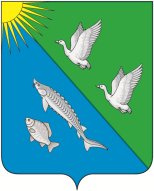 АДМИНИСТРАЦИЯСЕЛЬСКОГО ПОСЕЛЕНИЯ ЛЯМИНАСургутского районаХанты-Мансийского автономного округа - ЮгрыПОСТАНОВЛЕНИЕ«08» февраля 2021 года						                                         № 7с. п. ЛяминаО мерах по обеспечению безопасностинаселения и территории сельскогопоселения Лямина в период празднованияДня Защитника Отечества и Международного женского дня 8 МартаВ соответствии с Федеральным законам от 21 декабря 1994 № 68-ФЗ «О защите населения и территорий от чрезвычайных ситуаций природного и техногенного характера», Федеральным законом от 06.10.2003 №131-ФЗ «Об общих принципах организации местного самоуправления», в целях надёжного функционирования систем жизнеобеспечения сельского поселения Лямина, предупреждения чрезвычайных ситуаций и обеспечения пожарной безопасности, а также оперативного решения вопросов по обеспечению общественной и личной безопасности граждан в период празднования Дня защитника Отечества 23 февраля и Международного женского дня 8 марта:1. Рекомендовать руководителям предприятий, организаций, учреждений, не зависимо от форм собственности, расположенных на территории сельского поселения Лямина обеспечить правопорядок и безопасность на подведомственных объектах в период подготовки и проведения праздничных мероприятий и выходных дней.2. Организовать круглосуточное дежурство из должностных лиц администрации сельского поселения Лямина в период выходных и праздничных дней. Утвердить график дежурства на период с 20 февраля по 24 февраля 2021 года и с 05 марта по 09 марта 2021 года, согласно приложению.3. Поддерживать в постоянной готовности силы и средства, необходимые для минимизации и ликвидации чрезвычайных ситуаций.4. Проводить информационно-разъяснительную работу с населением
с целью недопущения нарушений общественного порядка при проведении массовых мероприятий, выполнения правил пожарной безопасности, разъяснения порядка действий в случае возможных чрезвычайных ситуаций.2. Обнародовать настоящее постановление и разместить на официальном сайте сельского поселения Лямина.3. Контроль за исполнением постановления возложить на главу сельского поселения Лямина.Глава сельского поселения Лямина                                                А.А. Дизер                                                  Приложение к постановлению администрации сельского поселения Лямина                                                                   от «08» февраля 2021 года № 7Графикдежурства должностных лиц в период проведения мероприятий,посвящённых Дню защитника Отечества и Международному женскому днюв Ханты-Мансийском автономном округе – Югре№п/пДата, времяФ.И.О.Должность№ тел.120.02.2021-21.02.202117.00 -09.00Евсюкова Антонина НиколаевнаГлавный специалист с.п. Ляминасот.89226500490221.02.2021-22.02.202117.00-09.00Блохина Наталья ВладимировнаДиректор МКУ «Ляминский центр культуры и спорта»сот.89227871600323.02.2021-24.02.202117.00-09.00Гапоненко Яна ЮрьевнаГлавный специалист с.п. Ляминасот.89821838700423.02.2021-24.02.202117.00-09.00Трусова Мария СергеевнаВедущий специалист с.п. Ляминасот.89324235622505.03.2021-06.03.202117.00-09.00Камбулатова Ленуза Наилевна Специалист с.п. Ляминасот.89324048106706.03.2021-07.03.202117.00-09.00Дизер Алексей АлександровичГлава с.п. Ляминасот.89044898276807.03.2021-08.03.202117.00-09.00Блохина Наталья ВладимировнаДиректор МКУ «Ляминский центр культуры и спорта»сот.89227871600908.03.2021-09.03.202117.00-09.00Гапоненко Яна ЮрьевнаГлавный специалист с.п. Ляминасот.898218387001008.03.2021-09.03.202117.00-09.00Камбулатова Ленуза Наилевна Специалист с.п. Ляминасот.89324048106